PL – Záverečné opakovanie – 6.ročníkNa základe kritérií deliteľnosti doplň do tabuľky A alebo N, podľa toho, či číslo v záhlaví tabuľky je alebo nie je deliteľom čísla v riadku tabuľky : Nahraď hviezdičku v daných číslach tak, aby boli čísla deliteľné tromi : 205* ; 5*4       b) piatimi : 36*; 21 7*0      c) štyrmi : 62*; 57 8*6pri všetkých číslach napíš všetky riešenia ! Na zadanej číselnej osi vyznač tieto čísla :  0,012; 0,043; 0,008; 0,045; 0,019; 0,002 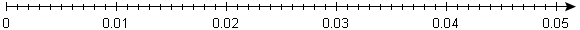 Usporiadaj dané čísla : vzostupne : 3,12; 4,87; 3,087; 4,236, 3,012zostupne : 5,12; 6,87; 5,087; 6,236, 5,012 Napíš ľubovoľné desatinné číslo, ktoré na mieste desatín bude mať číslicu o dve väčšiu ako číslicu na mieste tisícin.Doplň čísla do postupností :6,7 ; ___ ; ___; ___; 7,1                  b)    ___; 8,25 ; 8,3 ; 8,35 ; ___Napíš tri čísla, ktoré môžeme doplniť namiesto otáznika do nerovnosti :                                                      5, 48 < ? < 5,52Zaokrúhli číslo 879,475 postupne na desiatky                  b)   na stotiny                     c)  na desatiny V tabuľke sú zaznamenané ceny potravín v troch rôznych obchodoch.Potrebujeme kúpiť dva litre mlieka, jeden chlieb, štyri jogurty a šesť perníkov. Koľko       zaplatíme, ak chceme kúpiť najlacnejšie? Vypočítaj, v poslednom delení urob aj skúšku :12, 786 + 0, 34      d)  2 : 3      34 – 23, 17            e) 105 : 8,4  23,07 . 0,18       Vypočítajte :3,5 + 3,8  . 0,6 =            b)  1,5 .  2 – 0,4  =          c) ( 4,7 – 0,9 ) . 3,6 = Premeň na dané jednotky :547, 98 m2 =                     ha        c) 43,098 dm2 =                    mm24,8 a =                               m2        d) 57, 093 m2 =                     dm2  Vypočítaj obsah a obvod štvorca s dĺžkou strany 5cm.Vypočítaj obsah a obvod obdĺžnika, ktorého strany majú dĺžku 5cm a 7cm.Aký je obvod a obsah obdĺžnika, ktorého dĺžka je 10,5 cm a šírka je päťkrát menšia ako dĺžka ?Akú dĺžku má strana štvorca, ktorého obsah je 64cm2 ?Peter si vypočítal, že potrebuje 24 metrov štvorcových papiera na výrobu farebného draka. V obchode mali celý bal papiera, ktorý mal šírku 300 cm. Koľko metrov z celého balu papiera si mal Peter kúpiť ?Podlaha v miestnosti má tvar obdĺžnika s rozmermi 6,2m a 4,5m. Chceme ju pokryť kobercom, ktorého 1m2 má cenu 10,25€. Koľko zaplatíme za celý koberec?Záhon ruží má rozmery 7,2m a 2,5m. Koľko ruží môžeme vysadiť na záhon, ak jedna ruža potrebuje pre svoj zdravý rast 90dm2?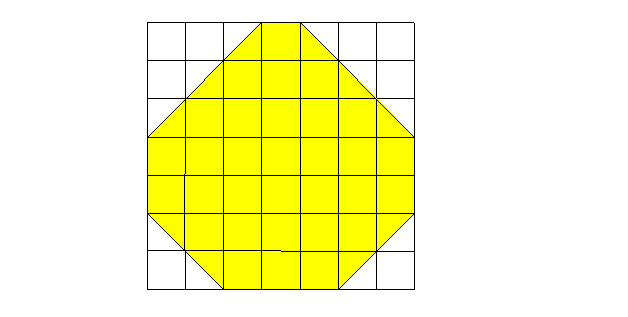 Vypočítaj obsah útvaru znázorneného v štvorcovej sieti, ak vieš, že dĺžka strany štvorčeka v štvorcovej sieti je 1 cm.Aký je obsah čiernej časti obrazca, ak jeho celý obsah je 56,7 cm2 a skladá sa z rovnakých štvorcov ?  Školské ihrisko je dlhé 60 metrov. Jeho plocha je 1 680 m2. Aká je šírka ihriska? Koľko metrov prebehnete , ak ho obehnete päťkrát?        Na obrázku je znázornený pozemok. Vyznačené údaje sú v metroch Vypočítaj plochu pozemku v árochKoľko metrov pletiva potrebujeme na jeho oplotenie, ak na pozemok vstupujeme bránkou 3,6metra širokou ?2345691086433153440Mlieko /literChlieb/kusMaslo/kusMinerálka/2litreJogurt/kusJablká/KgPerník/kus1.obchod0,58€1,35€1,49€0,85€0,45€0,85€0,23€2.obchod0,65€1,49€1,32€0,80€0,42€0,66€0,19€3.obchod0,62€1,55€1,65€0,75€0,35€1,05€0,28€